MINHA APRESENTAÇAOChamo-me Glenda, Eu nasci em Don Benito, mas moro em Ruecas(Espanha)Tenho doze anos. Meu aniversário é o 27  de setembro.Estudo  na escola IES Luís Chamizo.Gosto de sair  com OS  meus amigos, nós o passamos muito bem!!!Também gosto de ouvir música e de dançar.No meu tempo livre estou com O meu  telemovel.Tenho un irmao, ele chama-se Jonás e ele tem vinte anos A minha mae chama-se Mª Carmen, ella tem uarenta e cinco anos.Meu pai chama-se Camilo, ele tem quarenta e seis anos.Eu gosto de tirar fotos, quando eu seja maior eu quero ser uma fotografa.O Meu cabelo é castanho e suave, meus olhos sao castanhos.A Minha melhor amiga chama-se Silvia.A Minha comida preferida é a frango.A minassunto ha cor prefida é o cor de rosa.Meu disciplina favorito é ingles e português, nós o passamos muito bem!!A maestra é muito divertidaADEUS MENHINOS E MENHINAS!!!!!!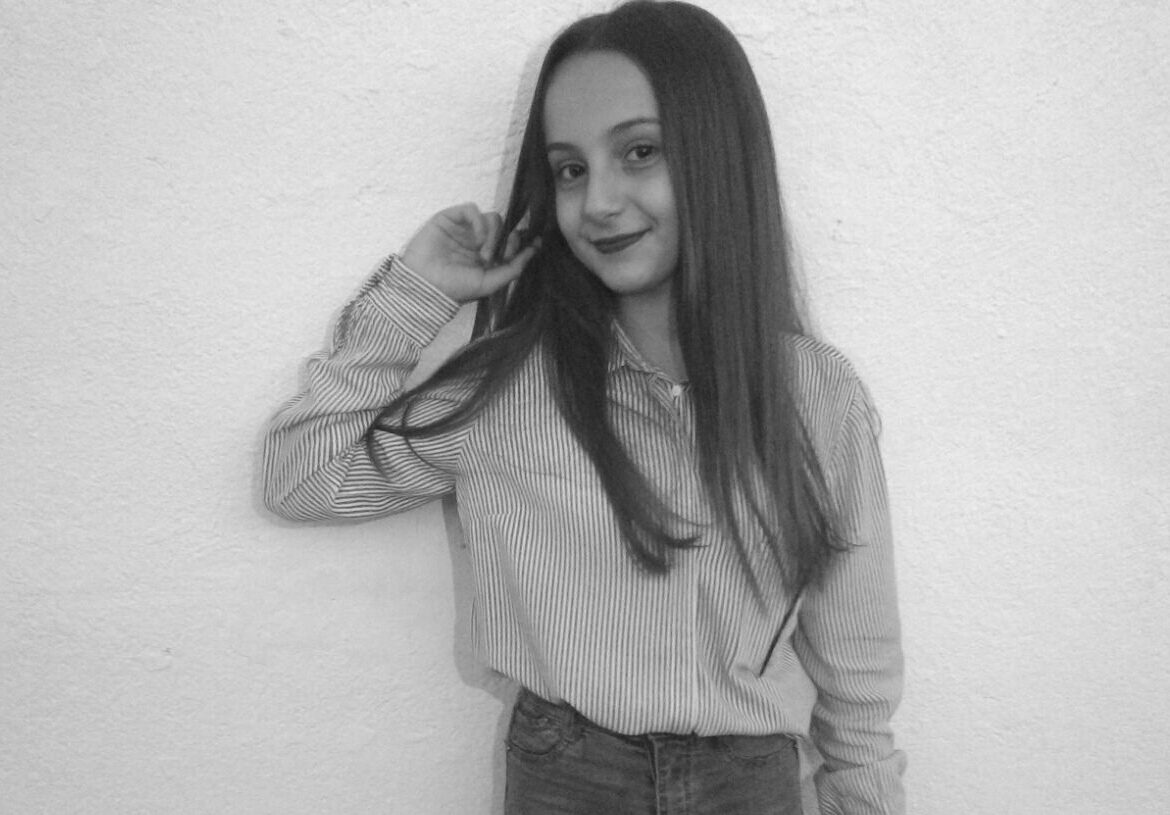 